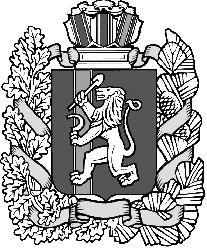 Администрация Нижнетанайского сельсоветаДзержинского района Красноярского края                                       ПОСТАНОВЛЕНИЕс.Нижний Танай07.10.2015                                                                                           № 54а-ПОб утверждении отчетаоб исполнении бюджета Нижнетанайского сельсовета за 9 месяцев 2015 года           На основании  пункта 5 статьи 264.2 Бюджетного Кодекса РФ, на основании статьи 29 Устава Нижнетанайского сельсовета Дзержинского района Красноярского края ПОСТАНОВЛЯЮ:          1. Утвердить отчет об исполнении бюджета за 9 месяцев 2015 года по расходам в сумме  3 367 018,67    рублей.          2. Утвердить исполнение бюджета за 9 месяцев 2015 года по доходам в сумме   3 284 529,78  рублей согласно приложению № 1.          3. Утвердить расходы местного бюджета за 9 месяцев 2015 года          согласно приложению № 2.           4.  Постановление обнародовать,  направить в Нижнетанайский сельский Совет депутатов и разместить на официальном сайте Нижнетанайского сельсовета.5. Постановление вступает в день, следующий за днем его официального обнародования. Глава сельсовета                                                                        Н.И. Марфин                                                  Приложение № 1       к постановлению администрацииНижнетанайского сельсовета от 07.10.2015 № 54а-ПДоходы бюджета на 01.10.2015(руб.)                                            Приложение № 1       к постановлению администрацииНижнетанайского сельсовета от 07.10.2015 № 54а-ПДоходы бюджета на 01.10.2015(руб.)                                            Приложение № 1       к постановлению администрацииНижнетанайского сельсовета от 07.10.2015 № 54а-ПДоходы бюджета на 01.10.2015(руб.)                                            Приложение № 1       к постановлению администрацииНижнетанайского сельсовета от 07.10.2015 № 54а-ПДоходы бюджета на 01.10.2015(руб.)                                            Приложение № 1       к постановлению администрацииНижнетанайского сельсовета от 07.10.2015 № 54а-ПДоходы бюджета на 01.10.2015(руб.)                                            Приложение № 1       к постановлению администрацииНижнетанайского сельсовета от 07.10.2015 № 54а-ПДоходы бюджета на 01.10.2015(руб.)                                            Приложение № 1       к постановлению администрацииНижнетанайского сельсовета от 07.10.2015 № 54а-ПДоходы бюджета на 01.10.2015(руб.)                                            Приложение № 1       к постановлению администрацииНижнетанайского сельсовета от 07.10.2015 № 54а-ПДоходы бюджета на 01.10.2015(руб.)                                            Приложение № 1       к постановлению администрацииНижнетанайского сельсовета от 07.10.2015 № 54а-ПДоходы бюджета на 01.10.2015(руб.)                                            Приложение № 1       к постановлению администрацииНижнетанайского сельсовета от 07.10.2015 № 54а-ПДоходы бюджета на 01.10.2015(руб.)                                            Приложение № 1       к постановлению администрацииНижнетанайского сельсовета от 07.10.2015 № 54а-ПДоходы бюджета на 01.10.2015(руб.)                                            Приложение № 1       к постановлению администрацииНижнетанайского сельсовета от 07.10.2015 № 54а-ПДоходы бюджета на 01.10.2015(руб.)                                            Приложение № 1       к постановлению администрацииНижнетанайского сельсовета от 07.10.2015 № 54а-ПДоходы бюджета на 01.10.2015(руб.)№ строкикод главного администраторакод группыкод подгруппыкод статьикод подстатьикод элементакод подвида доходовкод классификации операций сектора государственного управления, относящихся к доходам бюджетовНаименование групп, подгрупп, статей, подстатей, элементов, подвидов доходов, кодов классификации операций сектора государственного управления, относящихся к доходам бюджетовдоходы       бюджета          2015 года     пландоходы      бюджета          2015 года     фактпроцент исполнения123456789101112100010000000000000000 НАЛОГОВЫЕ И НЕНАЛОГОВЫЕ ДОХОДЫ593 750,00411 336,780,69200010100000000000000НАЛОГИ НА ПРИБЫЛЬ, ДОХОДЫ102 780,0083 637,050,81300010102000010000110Налог на доходы физических лиц102 780,0083 637,050,81418210102010010000110Налог на доходы физических лиц с доходов, источником которых является налоговый агент, за исключением доходов, в отношении которых исчисление и уплата налога осуществляются в соответствии со статьями 227, 2271 и 228 Налогового кодекса Российской Федерации102 780,0083 637,050,81700010300000000000000НАЛОГИ НА ТОВАРЫ (РАБОТЫ, УСЛУГИ), РЕАЛИЗУЕМЫЕ НА ТЕРРИТОРИИ РОССИЙСКОЙ ФЕДЕРАЦИИ78 400,0068 472,310,87810010302230010000110Доходы от уплаты акцизов на дизельное топливо, подлежащие распределению между бюджетами субъектов РФ и местными бюджетами с учетом установленных дифференцированных нормативов отчисленийв местный бюджет24 000,0023 499,690,98910010302240010000110Доходы от уплаты акцизов на моторные масла для дизельных и карбюраторных двигателей, подлежащие распределению между бюджетами субъектов РФ и местными бюджетами с учетом установленных дифференцированных нормативов отчисленийв местный бюджет900,00638,290,711010010302250010000110Доходы от уплаты акцизов на автомобильный бензин, подлежащие распределению между бюджетами субъектов РФ и местными бюджетами с учетом установленных дифференцированных нормативов отчислений в местный бюджет52 500,0047 146,850,901110010302260010000110Доходы от уплаты акцизов на прямогонный бензин, подлежащие распределению между бюджетами субъектов РФ и местными бюджетами с учетом установленных дифференцированных нормативов отчислений в местный бюджет1 000,00-2 812,52-2,811200010500000000000000НАЛОГИ НА СОВОКУПНЫЙ ДОХОД11 120,001 685,000,151318210503000010000110Единый сельскохозяйственный налог11 120,001 685,000,151418210503010010000110Единый сельскохозяйственный налог11 120,001 685,000,151500010600000000000000НАЛОГИ НА ИМУЩЕСТВО313 450,00171 962,420,551600010601000000000110Налог на имущество физических лиц15 000,0011 774,680,781718210601030100000110Налог на имущество физических лиц, взимаемый по ставкам, применяемым к объектам налогообложения, расположенным в границах сельских поселений15 000,0011 774,680,781800010606000000000110Земельный налог298 450,00160 187,740,541900010606000000000110Земельный налог с физических лиц292 450,00158 164,960,542018210606043100000110Земельный налог с организацийх, обладающих земельным участком, расположенным в границах сельских поселений6 000,002 022,780,342100010800000000000000ГОСУДАРСТВЕННАЯ ПОШЛИНА3 000,002 670,000,892200010804000010000110Государственная пошлина за совершение нотариальных действий (за исключением действий, совершаемых консульскими учреждениями Российской Федерации)3 000,002 670,000,892381610804020010000110Государственная пошлина за совершение нотариальных действий должностными лицами органов местного самоуправления, уполномоченными в соответствии с законодательными актами Российской Федерации на совершение нотариальных действий3 000,002 670,000,892400011100000000000000ДОХОДЫ ОТ ИСПОЛЬЗОВАНИЯ ИМУЩЕСТВА, НАХОДЯЩЕГОСЯ В ГОСУДАРСТВЕННОЙ И МУНИЦИПАЛЬНОЙ СОБСТВЕННОСТИ85 000,0082 910,000,982500011105000000000120Доходы, получаемые в виде арендной либо иной платы за передачу в возмездное пользование государственного и муниципального имущества (за исключением имущества бюджетных и автономных учреждений, а также имущества государственных и муниципальных унитарных предприятий, в том числе казенных)85 000,0082 910,000,982600011105010000000120Доходы, получаемые в виде арендной платы за земельные участки, государственная собственность на которые не разграничена и которые расположены в границах поселений, а также средства от продажи права на заключение договоров аренды указанных земельных участковДоходы, получаемые в виде арендной платы за земельные участки, государственная собственность на которые не разграничена и которые расположены в границах поселений, а также средства от продажи права на заключение договоров аренды указанных земельных участков0,002716311105013100000120Доходы, получаемые в виде арендной платы за земельные участки, государственная собственность на которые не разграничена и которые расположены в границах сельских поселений, а также средства от продажи права на заключение договоров аренды указанных земельных участковДоходы, получаемые в виде арендной платы за земельные участки, государственная собственность на которые не разграничена и которые расположены в границах сельских поселений, а также средства от продажи права на заключение договоров аренды указанных земельных участков0,002800011105040000000120Прочие поступления от использования имущества, находящегося в государственной и муниципальной собственности (за исключением имущества бюджетных и автономных учреждений, а также имущества государственных и муниципальных унитарных предприятий, в том числе казенных)85 000,0082 910,000,982982211109045100000120Прочие поступления от использования имущества, находящегося в собственности поселений (за исключением имущества муниципальных бюджетных и автономных учреждений, а также имущества муниципальных унитарных предприятий, в том числе казенных)85 000,0082 910,000,983000020000000000000000БЕЗВОЗМЕЗДНЫЕ ПОСТУПЛЕНИЯ6 317 351,002 873 193,000,453182220200000000000000БЕЗВОЗМЕЗДНЫЕ ПОСТУПЛЕНИЯ ОТ ДРУГИХ БЮДЖЕТОВ БЮДЖЕТНОЙ СИСТЕМЫ РОССИЙСКОЙ ФЕДЕРАЦИИ6 317 351,002 873 193,000,453282220201000000000151Дотации бюджетам субъектов Российской Федерации и муниципальных образований2 221 420,001 539 445,000,693382220201001000000151Дотации  на  выравнивание   бюджетной   обеспеченности2 221 420,001 539 445,000,693482220201001100000151Дотации бюджетам поселений на выравнивание бюджетной обеспеченности2 221 420,001 539 445,000,693782220203000000000151Субвенции бюджетам субъектов Российской Федерации и муниципальных образований62 280,0061 345,000,983882220203000000000151Субвенции бюджетам муниципальных районов на осуществление первичного воинского учета на территориях, где отсутствуют военные комиссариаты60 880,0060 880,001,003982220203015100000151Субвенции бюджетам муниципальных районов на осуществление первичного воинского учета на территориях, где отсутствуют военные комиссариаты60 880,0060 880,001,004082220203000000000151Субвенции бюджетам сельских поселений на выполнение передаваемых полномочий субъектов Российской Федерации1 400,00465,000,334182220203024107514151Субвенции бюджетам сельских поселений на выполнение передаваемых полномочий по созданию и обеспечению деятельности административных комиссий переданных органам местного самоуправления поселений1 400,00465,000,334282220204000000000151Иные межбюджетные трансферты4 033 651,001 272 403,000,324382220204999000000151Прочие межбюджетные трансферты, передаваемые бюджетам4 033 651,001 272 403,000,3249ВСЕГО ДОХОДОВ6 911 101,003 284 529,780,48Приложение № 2К постановлению администрацииНижнетанайского сельсоветаот 07.10.2015 № 54а-ПРасходы   бюджета на 01.10.2015Приложение № 2К постановлению администрацииНижнетанайского сельсоветаот 07.10.2015 № 54а-ПРасходы   бюджета на 01.10.2015Приложение № 2К постановлению администрацииНижнетанайского сельсоветаот 07.10.2015 № 54а-ПРасходы   бюджета на 01.10.2015Приложение № 2К постановлению администрацииНижнетанайского сельсоветаот 07.10.2015 № 54а-ПРасходы   бюджета на 01.10.2015Приложение № 2К постановлению администрацииНижнетанайского сельсоветаот 07.10.2015 № 54а-ПРасходы   бюджета на 01.10.2015Приложение № 2К постановлению администрацииНижнетанайского сельсоветаот 07.10.2015 № 54а-ПРасходы   бюджета на 01.10.2015Приложение № 2К постановлению администрацииНижнетанайского сельсоветаот 07.10.2015 № 54а-ПРасходы   бюджета на 01.10.2015Приложение № 2К постановлению администрацииНижнетанайского сельсоветаот 07.10.2015 № 54а-ПРасходы   бюджета на 01.10.2015Приложение № 2К постановлению администрацииНижнетанайского сельсоветаот 07.10.2015 № 54а-ПРасходы   бюджета на 01.10.2015Приложение № 2К постановлению администрацииНижнетанайского сельсоветаот 07.10.2015 № 54а-ПРасходы   бюджета на 01.10.2015Приложение № 2К постановлению администрацииНижнетанайского сельсоветаот 07.10.2015 № 54а-ПРасходы   бюджета на 01.10.2015Единица измерения:Единица измерения:руб.руб.руб.руб.№ п/пНаименование показателяКБКплан годрасходы на 01.10.2015остаток лимитов% исполненияКВСРКФСРКЦСРКВРКОСГУ201520152015201512345678910101ВСЕГО:7 221 509,183 367 018,673 854 490,5146,622Администрация Нижнетанайского сельсовета Дзержинского района Красноярского края8227 221 509,183 367 018,673 854 490,5146,623ОБЩЕГОСУДАРСТВЕННЫЕ ВОПРОСЫ82201002 236 825,471 587 667,36649 158,1170,984расходы по содержанию главы сельсовета8220102472 658,00324 516,77148 141,2368,665Непрограммные расходы представительного органа муниципального образования82201028100000472 658,00324 516,57148 141,4368,666Функционирование высшего должностного лица муниципального образования82201028110000472 658,00324 516,77148 141,2368,667Глава муниципального образования82201028116022472 658,00324 516,77148 141,2368,668Расходы на выплаты персоналу в целях обеспечения выполнения функций государственными (муниципальными) органами, казенными учреждениями, органами управления государственными внебюджетными фондами82201028116022100472 658,00324 516,77148 141,2368,669Расходы на выплаты персоналу государственных (муниципальных) органов82201028116022120472 658,00324 516,77148 141,2368,66оплата труда8220102211363 024,00253 459,48109 564,5269,82начисление на оплату труда8220102213109 634,0071 057,2938 576,7164,8110Функционирование Правительства Российской Федерации, высших исполнительных органов государственной власти субъектов Российской Федерации, местных администраций82201041 476 747,971 102 163,09374 584,8874,6311Функционирование местных администраций822010482000001 476 747,971 102 163,09374 584,8874,6312Центральный аппарат органов местного самоуправления822010482100001 476 747,971 102 163,09374 584,8874,6313Руководство и управление в сфере установленных функций органов местного самоуправления в рамках непрограммных расходов органов местного самоуправления822010482160211 462 367,971 089 183,09373 184,8874,4814Расходы на выплаты персоналу в целях обеспечения выполнения функций государственными (муниципальными) органами, казенными учреждениями, органами управления государственными внебюджетными фондами822010482160211001 042 344,00833 918,81208 425,1980,0015Расходы на выплаты персоналу государственных (муниципальных) органов822010482160211201 042 344,00833 918,81208 425,1980,00Расходы на выплаты персоналу государственных (муниципальных) органов822211797 941,00640 654,79157 286,2180,29Расходы на выплаты персоналу государственных (муниципальных) органов822213244 403,00193 264,0251 138,9879,0816Закупка товаров, работ и услуг для государственных (муниципальных) нужд82201048216021200420 023,97255 264,28164 759,6960,7717Иные закупки товаров, работ и услуг для обеспечения государственных (муниципальных) нужд82201048216021240420 023,97255 264,28164 759,6960,77работы по содержанию имущества82222564 247,0025 626,2038 620,8039,89прочие работы, услуги 82222665 700,0035 556,0030 144,0054,12услуги связи82222129 303,0011 647,1917 655,8139,75транспортные услуги8222229 339,005 750,003 589,0061,57теплоснабжение82222319 000,008 916,4210 083,5846,93прочие расходы8222903 832,001 675,502 156,5043,72увеличение основных средств8223100,00увеличение материальных запасов822340228 602,97166 092,9762 510,0072,6622расходы на выполнение гос полномочий, обеспечение административных комиссиий822010482175142001 400,000,001 400,000,0023Иные закупки товаров, работ и услуг для обеспечения государственных (муниципальных) нужд822010482175142403401 400,001 400,000,00средства передаваемые бюджету муниципального района на осуществление части полномочий по рахитектуре8220104821602554012 980,0012 980,000,00100,00Межбюджетные трансферты8220104821602554025112 980,0012 980,000,00100,00Расходы на проведение выборов8220107821603581 419,5081 419,500,00100,00Закупка товаров, работ и услуг для государственных (муниципальных) нужд8220107821603580081 419,5081 419,500,00100,00прочие расходы8220107821603588029081 419,5081 419,500,00100,0024Резервные фонды822011115 000,000,0015 000,000,0025Функционирование местных администраций8220111820000015 000,000,0015 000,000,0026Центральный аппарат органов местного самоуправления8220111821000015 000,000,0015 000,000,0027Резервные фонды местных администраций в рамках непрограммных расходов органов местного самоуправления8220111821602715 000,000,0015 000,000,0028Закупка товаров, работ и услуг для государственных (муниципальных) нужд8220111821602780015 000,000,0015 000,000,0029прочие расходы8220111821602787029015 000,000,0015 000,000,00Другие общегосударственные вопросы82201138216032240191 000,0079 568,00111 432,0041,66земельнокадастровые работы82201138216032244191 000,0079 568,00111 432,0041,66прочие работы, услуги 82201138216032244226191 000,0079 568,00111 432,0041,6630НАЦИОНАЛЬНАЯ ОБОРОНА822020060 880,0046 009,8814 870,1275,5731Мобилизационная и вневойсковая подготовка822020360 880,0046 009,8814 870,1275,5732Функционирование местных администраций8220203820000060 880,0046 009,8814 870,1275,5733Центральный аппарат органов местного самоуправления8220203821000060 880,0046 009,8814 870,1275,5734Осуществление первичного воинского учета на территориях, где отсутствуют военные комиссариаты в рамках непрограммных расходов органов местного самоуправления8220203821511860 880,0046 009,8814 870,1275,5735Расходы на выплаты персоналу в целях обеспечения выполнения функций государственными (муниципальными) органами, казенными учреждениями, органами управления государственными внебюджетными фондами8220203821511810037 316,0026 034,8811 281,1269,7736Расходы на выплаты персоналу государственных (муниципальных) органов8220203821511812037 316,0026 034,8811 281,1269,77Расходы на выплаты персоналу государственных (муниципальных) органов82221128 660,0020 683,577 976,4372,17Расходы на выплаты персоналу государственных (муниципальных) органов8222138 656,005 351,313 304,6961,8237Закупка товаров, работ и услуг для государственных (муниципальных) нужд8220203821511820023 564,0019 975,003 589,0084,7738Иные закупки товаров, работ и услуг для обеспечения государственных (муниципальных) нужд8220203821511824023 564,0019 975,003 589,0084,77работы по содержанию имущества8222251 400,001 400,000,00прочие работы, услуги 8222262 189,002 189,000,00увеличение основных средств82231012 000,0012 000,000,00100,00увеличение материальных запасов8223407 975,007 975,000,00100,0039НАЦИОНАЛЬНАЯ БЕЗОПАСНОСТЬ И ПРАВООХРАНИТЕЛЬНАЯ ДЕЯТЕЛЬНОСТЬ822030040 000,000,0040 000,000,0040Защита населения и территории от чрезвычайных ситуаций природного и техногенного характера, гражданская оборона822030940 000,000,0040 000,000,0041Функционирование местных администраций8220309820000040 000,000,0040 000,000,0042Центральный аппарат органов местного самоуправления8220309821000040 000,000,0040 000,000,0043Предупреждение и ликвидация последствий чрезвычайных ситуаций и стихийных бедствий природного и техногенного характера в рамках непрограммных расходов органов местного самоуправления8220309821604140 000,000,0040 000,000,0044Закупка товаров, работ и услуг для государственных (муниципальных) нужд8220309821604120040 000,000,0040 000,000,0045увеличение материальных запасов8220309821604124034040 000,000,0040 000,000,0046НАЦИОНАЛЬНАЯ ЭКОНОМИКА8220400103 471,0030 125,5073 345,5029,1147Дорожное хозяйство (дорожные фонды)8220409103 471,0030 125,5073 345,5029,1148Муниципальная программа "Повышение качества жизни населения Нижнетанайского сельсовета" Дзержинского района.82204090200000103 471,0030 125,5073 345,5029,1149Подпрограмма "Дороги Нижнетанайского сельсовета",82204090220000103 471,0030 125,5073 345,5029,1150Содержание автомобильных дорог общего пользования местного значения и искусственных сооружений за счет средств дорожного фонда поселения8220409022620143 400,0043 400,000,0051Закупка товаров, работ и услуг для государственных (муниципальных) нужд8220409022620120043 400,0043 400,000,0052Иные закупки товаров, работ и услуг для обеспечения государственных (муниципальных) нужд8220409022620124022543 400,0043 400,000,0053Содержание автомобильных дорог общего пользования местного значениягородских округов, городских и сельских поселений за счет средств дорожного фонда Красноярского края8220409022750860 011,0030 065,5029 945,5050,1054Закупка товаров, работ и услуг для государственных (муниципальных) нужд8220409022750820060 011,0030 065,5029 945,5050,1055Иные закупки товаров, работ и услуг для обеспечения государственных (муниципальных) нужд8220409022750824022560 011,0030 065,5029 945,5050,10софинансирование одержание автомобильных дорог общего пользования местного значениягородских округов, городских и сельских поселений за счет средств дорожного фонда Красноярского края8220409022950860,0060,000,00100,00Закупка товаров, работ и услуг для государственных (муниципальных) нужд8220409022950820060,0060,000,00100,00Иные закупки товаров, работ и услуг для обеспечения государственных (муниципальных) нужд8220409022950824422560,0060,000,00100,0065ЖИЛИЩНО-КОММУНАЛЬНОЕ ХОЗЯЙСТВО82205003 085 332,71431 965,932 653 366,7814,0066Коммунальное хозяйство8220502194 113,50119 636,4774 477,0361,6367Муниципальная программа "Повышение качества жизни населения Нижнетанайского сельсовета" Дзержинского района 82205020200000194 113,50119 636,4774 477,0361,6368Подпрограмма "Модернизация и развитие жилищно-комунального хозяйства Нижнетанайского сельсовета"82205020230000194 113,50119 636,4774 477,0361,6372Расходы на текущее содержание водопроводов, колодцев82205020236402194 113,50119 636,4774 477,0361,6373Закупка товаров, работ и услуг для государственных (муниципальных) нужд82205020236402200194 113,50119 636,4774 477,0361,6374Иные закупки товаров, работ и услуг для обеспечения государственных (муниципальных) нужд82205020236402240194 113,50119 636,4774 477,0361,63теплоснабжение8220502023640224022367 744,0033 727,0734 016,9349,7974расходы по содержанию имущества82205020236402240225123 923,5083 463,4040 460,1067,35увеличение материальных запасов822050202364022403402 446,002 446,000,00100,0084Благоустройство82205032 891 219,21312 329,462 578 889,7510,8085Муниципальная программа "Повышение качества жизни населения Нижнетанайского сельсовета" Дзержинского района 822050302000002 891 219,21312 329,462 578 889,7510,8086Подпрограмма "Благоустройство территории Нижнетанайского сельсовета"822050302100002 891 219,21312 329,462 578 889,7510,8087Расходы на текущее содержание и обслуживание наружных сетей уличного освещения территории поселения82205030216101262 156,00162 542,8199 613,1962,0088Закупка товаров, работ и услуг для государственных (муниципальных) нужд82205030216101200262 156,00162 542,8199 613,1962,0089теплоснабжение82205030216101240223241 388,00148 394,5192 993,4961,48содержание имущества82222515 624,0014 148,301 475,7090,55увеличение материальных запасов8223405 144,005 144,000,0090Расходы на противопожарные  мероприятия8220503021610310 000,000,0010 000,000,0091Закупка товаров, работ и услуг для государственных (муниципальных) нужд8220503021610320010 000,000,0010 000,000,0091приобретение основных средств8220503021610324031010 000,000,0010 000,000,0093Расходы на сбор, вывоз бытовых отходов и мусора, ликвидация несанкционированных свалок82205030216501157 053,21146 186,6510 866,5693,0894Закупка товаров, работ и услуг для государственных (муниципальных) нужд82205030216501200157 053,21146 186,6510 866,5693,0895содержание имущества82205030216501240225157 053,21146 186,6510 866,5693,0896Расходы на содержание мест захоронения8220503021650235 630,003 600,0032 030,0010,1097Закупка товаров, работ и услуг для государственных (муниципальных) нужд8220503021650220035 630,003 600,0032 030,0010,1098содержание имущества8220503021650224022530 630,003 600,0027 030,0011,75увеличение материальных запасов822050302165022403405 000,000,005 000,000,00102субсидии на капитальный ремонт объектов ком. Инфраструктутры  мероприятий по благоустройству территорий822050302175712 400 000,000,002 400 000,000,00103Закупка товаров, работ и услуг для государственных (муниципальных) нужд822050302175712002 400 000,000,002 400 000,000,00104содержание имущества822050302175712402252 400 000,000,002 400 000,000,00105Расходы на софинансирование реализации проектов и мероприятий по благоустройству территорий за счет средств местного бюджета8220503021957126 380,0026 380,000,00106Закупка товаров, работ и услуг для государственных (муниципальных) нужд8220503021957120026 380,0026 380,000,00107содержание имущества8220503021957124022526 380,0026 380,000,00111КУЛЬТУРА, КИНЕМАТОГРАФИЯ82208001 695 000,001 271 250,00423 750,0075,00112Культура82208011 695 000,001 271 250,00423 750,0075,00113Муниципальная программа "Развитие культуры,  молодежной политики и массового спорта на территории Нижнетанайского сельсовета"822080101000001 695 000,001 271 250,00423 750,0075,00114Подпрограмма "Развитие культуры,  молодежной политики и массового спорта на территории Нижнетанайского сельсовета"822080101100001 695 000,001 271 250,00423 750,0075,00115Обеспечение деятельности (оказание услуг) подведомственных учреждений, в рамках муниципальной программы " "Развитие культуры,  молодежной политики и массового спорта на территории Нижнетанайского сельсовета" .822080101160611 695 000,001 271 250,00423 750,0075,00116Предоставление субсидий бюджетным, автономным учреждениям и иным некоммерческим организациям822080101160616001 695 000,001 271 250,00423 750,0075,00117Субсидии бюджетным учреждениям822080101160616102411 695 000,001 271 250,00423 750,0075,00